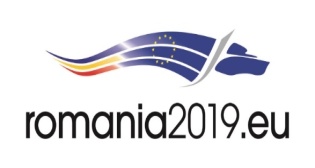 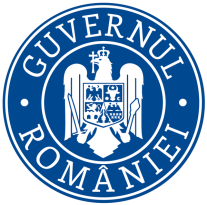 Ministerul MediuluiAgenţia Naţională pentru Protecţia MediuluiDE STAT                                                  Decizia etapei de încadrare - ProiectCa urmare a solicitării de emitere a acordului de mediu adresate de U.A.T. Orașul Bicaz, cu sediul în BICAZ, str. Barajului, nr. 4, judeţul NEAMT, înregistrată la Agenția pentru Protecția Mediului Neamț cu nr. 743 din 31.01.2019,   în baza Legii nr. 292/2018 privind evaluarea impactului anumitor proiecte publice şi private asupra mediului şi a <LLNK 12007    57182 3?1   0 46>Ordonanţei de urgenţă a Guvernului nr. 57/2007 privind regimul ariilor naturale protejate, conservarea habitatelor naturale, a florei şi faunei sălbatice, aprobată cu modificări şi completări prin <LLNK 12011    49 10 201   0 17>Legea nr. 49/2011, cu modificările şi completările ulterioare,    	Agenția pentru Protecția Mediului Neamț decide, ca urmare a consultărilor desfăşurate în cadrul şedinţei Comisiei de analiză tehnică din data de 14.03.2019, că proiectul „EFICIENTIZAREA SISTEMULUI DE ILUMINAT PUBLIC ÎN ORAȘ BICAZ, JUDEȚUL NEAMȚ”  propus a fi amplasat în Orașul Bicaz și localitățile aparținătoare, Județul Neamț, nu se supune evaluării impactului asupra mediulu, nu se supune evaluării adecvate și nu se supune evaluării impactului asupra corpurilor de apă.  		Cererea de solicitare a acordului de mediu a fost făcută cunoscută publicului interesat prin publicare în Ziarul Monitorul de Neamț din 15.02.2019 și postare pe site-ul APM Neamț la data de 13.02.2019. Decizia luată în cadrul ședinței Comisiei de Analiză Tehnică, privind etapa de încadrare, în baza punctelor de vedere exprimate de membrii participanți  a fost  adusă la cunoștința publicului prin postare pe site-ul APM Neamț la data de 18.03.2019 publicată de titular  în Monitorul de Neamț din data de 16.03.2019. Justificarea prezentei decizii:I.a)Proiectul intră sub incidenţa Legii 292/2018 privind evaluarea impactului anumitor proiecte publice şi private asupra mediului, în Anexa 2, la punctul 13 lit.a): “Orice modificări sau extinderi, altele decât cele prevăzute la pct. 24 din anexa nr.1, ale proiectelor prevăzute în anexa nr. 1 sau în prezenta anexă, deja autorizate, executate sau în curs de a fi executate, care pot avea efecte semnificative negative asupra mediului.I.b)Proiectul intră sub incidența O.U.G 57/2007 privind regimul ariilor naturale protejate, conservarea habitatelor naturale, a florei şi faunei sălbatice, aprobată cu modificări şi completări prin <LLNK 12011    49 10 201   0 17>Legea nr. 49/2011, cu modificările şi completările ulterioare. Proiectul este amplasat parțial pe raza ariilor naturale protejate: Parcul Național Ceahlău (zona de dezvoltare durabilă Izvoru Muntelui), situl de importanță comunitară ROSCI 0024 “Ceahlău” și aria de protecție specială avifaunistică ROSPA0129 “Masivul Ceahlău”.I.c) Proiectul nu intră sub incidenţa prevederilor art. 48 şi 54 din Legea apelor nr. 107/1996, cu modificările şi completările ulterioare.I.Motivele pe baza cărora s-a stabilit că nu este necesară evaluarea impactului asupra mediului sunt  următoarele:În urma parcurgerii listei de control pentru etapa de încadrare şi a analizării criteriilor de selecţie pentru stabilirea necesităţii efectuării evaluării impactului asupra mediului, s-a constatat că proiectul analizat nu este susceptibil de a avea un impact semnificativ asupra mediului, din următoarele considerente:1. Caracteristicile proiectuluiProiectul propune eficientizarea, modernizarea şi extinderea sistemului de iluminat public prin înlocuirea aparatelor de iluminat existente cu aparate de iluminat bazate pe tehnologie LED (cu eficienţă ridicată) pe toţi stâlpii stradali existenţi, precum şi implementarea unui sistem inteligent de management prin telegestiune, pe străzile/zonele vizate din Oraşul Bicaz și împrejurimi (Bicaz-Dodeni, Potoci, Izvorul Muntelui, Izvoru Alb), judeţul Neamț. Categoria și clasa de importanță: Sistemul de iluminat public se încadrează la categoria rețele edilitare categoria de importanță C, construcții de importanță normală.Suprafața construită: Aproximativ 45.600 m2, care se va extinde cu 3.520 m2, suprafața s-a calculat luând în considerare lungimea rețelei cu o lățime de 1m. Pentru realizarea lucrărilor de modernizare şi eficientizare a Sistemului de Iluminat Public din Oraşul Bicaz, Judeţul Neamţ se propun următoarele lucrări principale de bază:Lucrări de montare ale aparatelor de iluminat:- Întreruperea alimentării cu energie a aparatelor de iluminat existente;- Demontarea aparatelor de iluminat existente;- Demontarea braţelor de susţinere şi a brăţărilor existente;- Montarea braţelor de susţinere şi a aparatelor de iluminat pe stâlpii existenţi;- Realizare conexiuni;- Instalarea sistemului inteligent de management prin telegestiune;- Configurare iniţială sistem de telegestiune;- Testare, verificare şi punere în funcţiune;Lucrări de extindere a rețelei de iluminat public: - Realizarea reţelei de cablu pentru alimentarea stâlpilor noi destinați extinderilor;- Montarea prizelor de pământ LES 0,4kV;- Instalare stâlpi metalici;- Montare braţe de susţinere pe stâlpii metalici;- Montarea aparatelor de iluminat;- Realizare conexiuni;- Instalarea sistemului inteligent de management prin telegestiune;- Configurare iniţială sistem de telegestiune;- Testare, verificare şi punere în funcţiune.Prin proiect se dorește modernizarea sistemului public de iluminat stradal în Orașul Bicaz și împrejurimi, prin echiparea stâlpilor deja existenți pe amplasament și a stâlpilor care se vor monta prin proiect, cu echipament modern.Pentru a păstra uniformitatea atât din punct de vedere al distribuţiei luminoase cât şi al tipurilor de aparate de iluminat, proiectul propune lucrări de montaj a aparatelor cu flux luminos şi putere detaliate conform memoriului tehnic de prezentare, afişat pe site-ul A.P.M. Neamţ, pentru oraşul Bicaz şi localităţile aparținătoare: Capsa, Merceni, Dodeni, Izvorul Alb, Secu, Izvorul Muntelui, Potoci.Sunt necesare a fi executate următoarele lucrări:Pentru înlocuirea şi completarea aparatelor de iluminat pe stâlpii existenţi se vor demonta 1.133 buc. aparate de iluminat, împreună cu braţele de susţinere (console) şi conductoarele de alimentare de la reţeaua existentă de tip LEA.Totodată, pe toţi stâlpii existenţi din zonele studiate (străzi principale şi secundare de pe raza Oraşului Bicaz şi a localităţilor aparţinătoare) se va monta un număr de 1.244 buc. aparate de iluminat, bazate pe tehnologie LED de diferite puteri, pe console şi conductoare noi conform centralizatorului de situaţie proiectată şi a calculelor luminotehnice (anexate prezentei documentaţii). În ceea ce priveşte extinderea reţelelor, aferente sistemului de iluminat public se vor executa:- pe o lungime de 1.175 m, construire de reţea LES 0,4 kV (în 6 locaţii) cu amplasarea a 34 buc. stâlpi metalici (înălţimi utile de 8 metri), pe care vor fi montate 37 buc. aparate de iluminat.- pe o lungime de 1.425 m, construire de reţea TYIR 0,4 kV (în 6 locaţii), cu amplasarea a 48 buc. stâlpi metalici (înălţimi utile de 5, 6 şi 8 metri), pe care vor fi montate 48 buc. aparate de iluminat.- pe o lungime de 920 m, construire de reţea TYIR 0,4 kV (în 3 locaţii), pe stâlpi de beton existenţi, pe care vor fi montate 20 buc. aparate de iluminat.      Astfel, având în vedere necesarul de extinderi în funcţie de modul de execuţie al acestora, proiectul totalizează o lungime de reţea de 3,52 km, 82 buc. stâlpi metalici cu flanşă (înălţimi utile de 5, 6 şi 8 metri) şi 105 buc. aparate de iluminat bazate pe tehnologie LED, în 14 locaţii distincte.      Concomitent cu montarea noilor aparate de iluminat, se va implementa un sistem inteligent de management prin telegestiune, astfel toate cele 1.349 buc. aparate de iluminat noi montate, vor putea fi controlate de la distanţă.Indicatorii de proiect:Capacităţi (în unităţi fizice şi valorice)Nr. aparate (corpuri) de iluminat şi console demontate prin proiect: 1.133 buc;Nr. aparate de iluminat instalate prin proiect: 1.349 buc;Nr. braţe de susţinere (console) AIL instalate prin proiect: 1.323 buc;Nr. puncte luminoase controlate prin telegestiune: 1.349 buc;Nr. de stâlpi noi instalaţi prin proiect: 82 buc;Lungime tronson reţea creată/extindere - LES 0,4 kV: 1.175 ml; Lungime tronson reţea creată/extindere - TYIR 0,4 kV: 2.345 ml.În 14 locaţii se vor realiza lucrări de extindere a reţelei de iluminat public, prin amplasare de stâlpi metalici, echipaţi cu braţe metalice, pe care se vor monta aparate bazate pe tehnologie LED, conform tabelului de mai jos:b) Cumularea cu alte proiecte existente şi/sau aprobate: nu este cazul c) Utilizarea resurselor naturale, în special a solului, a terenurilor, a apei şi a biodiversităţii: Pentru realizarea lucrărilor prevăzute de proiect nu vor fi utilizate resurse naturale. Proiectul este amplasat parțial în arii naturale protejate, dar nu implică utilizarea, stocarea, transportul, manipularea sau producerea de materiale sau substanțe care ar putea afecta habitatele sau speciile de interes comunitar. Proiectul nu implică utilizarea de resurse naturale de care depinde diversitatea biologică din zonă. d) Cantitatea și tipurile de deșeuri generate/gestionate: Investiția nu generează deșeuri în timpul exploatării. - lista deşeurilor (clasificate şi codificate în conformitate cu prevederile legislaţiei europene şi naţionale privind deşeurile), cantităţi de deşeuri generate: nu este cazul pentru perioada de funcționare.Deşeurile rezultate în perioada de execuţie a proiectului vor fi gestionate conform prevederilor Legii nr.211/2011 privind regimul deşeurilor şi H.G. 856/2002, privind evidenţa gestiunii deşeurilor şi pentru aprobarea listei cuprinzând deşeurile, inclusiv deşeurile periculoase, cu modificările ulterioare.e) poluarea şi alte efecte negative: Proiectul nu cauzează poluare sau alte efecte negative asupra mediului.f) riscurile de accidente majore şi/sau dezastre relevante pentru proiectul în cauză, inclusiv cele cauzate de schimbările climatice, conform informaţiilor ştiinţifice:- riscul de accidente majore: nu este cazul;- riscul de dezastre naturale: Terenul amplasamentului proiectului nu este situat în zone cu risc de dezastre naturale.- riscuri cauzate de schimbări climatice: nu este cazulg) Riscurile pentru sănătatea umană:  proiectul nu prezintă riscuri pentru sănătatea umană  2) Amplasarea proiectuluiOrașul Bicaz și localitățile aparținătoare, județul Neamț2.a) Utilizarea existentă a terenului: conform certificatului de urbanism nr.121/12.12.2018 emis de Primăria Orașului Bicaz, folosința actuală a terenului este în proprietatea Orașului Bicaz, situat în intravilanul și extravilanul acestuia.  Infrastructura sistemului de iluminat public, compus din 1300 de stalpi este în proprietatea DELGAZ GRID – SA.2.b) Bogăţia, disponibilitatea, calitatea şi capacitatea de regenerare relative ale resurselor naturale, inclusiv solul, terenurile, apa şi biodiversitatea, din zonă şi din subteranul acesteia: nu este cazul.2.c) Capacitatea de absorbţie a mediului natural, acordându-se o atenţie specială următoarelor zone:    2.c.1) zone umede, zone riverane, guri ale râurilor: nu este cazul    2.c.2) zone costiere şi mediul marin: nu este cazul    2.c.3) zonele montane şi forestiere: nu este cazul    2.c.4) arii naturale protejate de interes naţional, comunitar, internaţional: O parte din amplasamentul studiat se află în zona de dezvoltare durabilă a Parcului Național Ceahlău.    2.c.5) zone clasificate sau protejate conform legislaţiei în vigoare: situri Natura 2000 desemnate în conformitate cu legislaţia privind regimul ariilor naturale protejate, conservarea habitatelor naturale, a florei şi faunei sălbatice; zonele prevăzute de legislaţia privind aprobarea Planului de amenajare a teritoriului naţional - Secţiunea a III-a - zone protejate, zonele de protecţie instituite conform prevederilor legislaţiei din domeniul apelor, precum şi a celei privind caracterul şi mărimea zonelor de protecţie sanitară şi hidrogeologică – în conformitate cu prevederile cap.II din prezenta decizie.2.c.6) zonele în care au existat deja cazuri de nerespectare a standardelor de calitate a mediului prevăzute de legislaţia naţională şi la nivelul Uniunii Europene şi relevante pentru proiect sau în care se consideră că există astfel de cazuri: nu este cazul2.c.7) zonele cu o densitate mare a populaţiei: nu este cazul.      2.c.8) peisaje şi situri importante din punct de vedere istoric, cultural sau arheologic: Nu este afectat arealul pe care sunt amplasate monumente istorice de interes local.  3. Caracteristicile impactului potențiala) Importanţa şi extinderea spaţială a impactului - zona geografică şi dimensiunea populaţiei care poate fi afectată: nesemnificativ local, în perioada de realizare a lucrărilor;b) Natura impactului: direct şi temporar, în perioada de realizare a lucrărilor;c) Natura transfrontieră a impactului: nu este cazul; proiectul nu intră sub incidența Convenției din 25 februarie 1991 privind evaluarea impactului asupra mediului în context transfrontieră, adoptată la Espoo la 25 februarie 1991, ratificată prin Legea nr.22/2001;d)  Intensitatea și complexitatea impactului: în perioada de execuție, intensitatea asupra factorilor de mediu va fi redusă;e) Probabilitatea impactului: scazută, având în vedere argumentele menționate la punctele 1 și 2;f) Debutul, durata, frecvenţa şi reversibilitatea preconizate ale impactului: impactul lucrărilor asupra factorilor de mediu va debuta odată cu începerea execuției lucrărilor; lucrările se vor desfășura pe o perioadă scurtă de timp (4 luni)  și vor genera un impact temporar, nesemnificativ și reversibil.g) Cumularea impactului cu impactul altor proiecte existente şi/sau aprobate: nu s-a constatat un impact cumulativ cu alte proiecte;h) Posibilitatea de reducere efectivă a impactului: prin aplicarea următoarelor condiții de realizare a proiectului:Lucrările se vor desfășura pe amplasamentul din intravilanul și extravilanul Orașului Bicaz, se vor respecta datele și specificațiile din documentația tehnică precum și legislația de mediu în vigoare;Se vor respecta măsurile prevăzute în proiect în vederea diminuării impactului asupra factorilor de mediu;Lucrările se vor desfășura cu respectarea condițiilor tehnice și a regimului juridic prevăzute în actele de reglementare prealabile, emise de alte autorități;Beneficiarul răspunde de realizarea corectă a lucrărilor propuse, care figurează în Memoriul de prezentare;Organizarea de șantier pentru lucrările prevazute în proiect va respecta obligatoriu măsurile specifice pentru reducerea și eliminarea efectelor generate de acestea asupra sănătății umane și  asupra mediului înconjurător. Lucrări necesare organizării de şantier:Se vor utiliza module metalice pentru depozitarea de materiale și scule.Localizarea organizării de şantier:  În zona liniilor de transport energie electrica și a stâlpilor care susțin lămpile.Descrierea impactului asupra mediului a lucrărilor organizării de şantier: nu are un impact major asupra mediului.Surse de poluanţi şi instalaţii pentru reţinerea, evacuarea şi dispersia poluanţilor în mediu în timpul organizării de şantier:  eventualele deșeuri de materiale sunt depuse în saci speciali și transportate la o firmă specializată.Dotări şi măsuri prevăzute pentru controlul emisiilor de poluanţi în mediu:  Întreaga activitate va fi monitorizată de factorii responsabili cu mediul atât ai constructorului cât și ai beneficiarului.Descrierea lucrărilor de refacere a amplasamentului în zona afectată de execuţia investiţiei:căi noi de acces sau schimbări ale celor existente; resursele naturale folosite în construcţie şi funcţionare: nu este cazul;metode folosite în construcţie/demolare: conform proiectului tehnic;planul de execuţie, cuprinzând faza de construcţie, punerea în funcţiune, exploatare, refacere şi folosire ulterioară: conform proiectului tehnic;relaţia cu alte proiecte existente sau planificate: nu este cazul;detalii privind alternativele care au fost luate în considerare: nu sunt alternative la acest proiect;alte activităţi care pot apărea ca urmare a proiectului (de exemplu, extragerea de agregate, asigurarea unor noi surse de apă, surse sau linii de transport al energiei, creşterea numărului de locuinţe, eliminarea apelor uzate şi a deşeurilor): nu este cazul.Descrierea lucrărilor de demolare necesare:planul de execuţie a lucrărilor de demolare, de refacere şi folosire ulterioară a terenului: nu este cazul;Descrierea lucrărilor de refacere a amplasamentului:După execuţia lucrărilor de instalare a reţelelor trebuie refăcute spaţiile verzi, iar trotuarele şi platformele pavate/betonate se aduc la starea lor iniţială.Lucrările de refacere şi reconstrucţie ecologică se vor executa de firme specializate respectând următoarea procedură:	Lucrări de refacere a amplasamentului la finalizarea investiţiei, în caz de accidente şi/sau la încetarea activităţii, în măsura în care aceste informaţii sunt disponibile:lucrările propuse pentru refacerea amplasamentului la finalizarea investiţiei, în caz de accidente şi/sau la încetarea activităţii: redarea terenului la forma inițială. După execuţia lucrărilor de instalare a reţelelor trebuie refăcute spaţiile verzi, iar trotuarele şi platformele pavate/betonate se aduc la starea lor iniţială.aspecte referitoare la prevenirea şi modul de răspuns pentru cazuri de poluări accidentale: în cazul unor accidente se vor lua măsurile de urgență care se impun în astfel de situații.aspecte referitoare la închiderea/dezafectarea/demolarea instalaţiei: Toate materialele rezultate din dezafectări vor fi depozitate în locuri special amenajate și apoi transportate la depozitele constructorului.Modalităţi de refacere a stării iniţiale/reabilitare în vederea utilizării ulterioare a terenului: Toate terenurile afectate de lucrările investiției vor fi aduse la starea inițială pe care au avut-o înainte de intervenția constructorului. Protecția mediului:Constructorul are obligația ca în timpul executării lucrărilor să respecte legislația în vigoare referitoare la protecția mediului:Ordonanța de urgență a Guvernului nr. 195 din 2005 privind protecția mediului și legea nr. 265/2006 pentru aprobarea acesteia.Legea nr. 211 / 2011 - privind regimul deșeurilor publicată în Monitorul Oficial nr. 837 din 25 noiembrie 2011.Legea 265 din 29/06/2006 pentru aprobarea Ordonanței de urgență a Guvernului nr. 195/2005 privind protecția mediului actualizată.Proiectul are în vedere ameliorarea eficienţei şi a distribuirii iluminatului, în scopul siguranţei traficului și a deplasărilor pietonale, confortului vizual, din punct de vedere urbanistic, al economiei de energie şi diminuării poluării luminoase, urmărind obţinerea următoarelor beneficii pentru comunitate:  Realizarea unui iluminat public corect, în conformitate cu standardul SR EN 13201-1/2015 şi normativul NP062/2002, orientat către utilizatori, adaptat la funcţiunile spaţiului public şi la ritmul oraşului, care contribuie astfel la prelungirea accesibilităţii spaţiilor urbane;  Gestionarea centralizată, în timp real a sistemului de iluminat public care generează reducerea costurilor de întreţinere;  Realizarea unui iluminat dinamic corelat cu ritmul oraşului (modificarea dinamică a nivelului luminanţei şi/sau a iluminării ca urmare a monitorizării traficului auto şi/sau pietonal) conducând la economii de energie electrică; 	Operarea prin aprinderea/stingerea corectă a sistemului de iluminat prin folosirea unui sistem inteligent de management prin telegestiune, la nivelul fiecărui aparat de iluminat;  Crearea unui iluminat interactiv fără a compromite siguranţa populaţiei;  Propunerea de aparate de iluminat care respectă principiile eco-designului, contribuind astfel la economisirea de resurse;    Realizarea unui iluminat în conformitate cu normativele implică realizarea la nivelul întregului oraş a unui sistem unitar, fiabil, economic şi uşor de gestionat. Această variantă presupune modernizarea și eficientizarea sistemului de iluminat public prin:- înlocuirea și completarea aparatelor de iluminat existente cu aparate de iluminat bazate pe tehnologie LED pe stâlpii stradali existenți;- extinderea rețelei de iluminat public;- implementarea unui sistem inteligent de management prin telegestiune. Principalele beneficii în urma implementării acestui proiect sunt: - scăderea consumului de energie electrică, care va conduce la scăderea emisiilor de CO2;- aducerea iluminatului public la valorile minime prescrise în standardele şi normele în vigoare;- ameliorarea securităţii, siguranţei şi confortului cetăţenilor pe timp de noapte;- reducerea costurilor de întreţinere şi mentenanţă a sistemului.Totodată prin realizarea acestei investiţii U.A.T. Orașul Bicaz urmăreşte să realizeze o serie de obiective principale/secundare care vor afecta direct şi în mod pozitiv viaţa locuitorilor şi bugetul local, acestea fiind:1. Reducerea consumului de energie electrică şi implicit al emisiilor de CO2:- modernizarea şi eficientizarea sistemului de iluminat prin utilizarea aparatelor cu tehnologie LED;- diminuarea cheltuielilor reale a consumului de energie electrică prin optimizarea programului de funcţionare a sistemului de iluminat public (prin automatizarea timpilor de pornire/oprire) cât şi utilizarea dimmingului în intervalele orare cu nivel scăzut al traficului nocturn (reducerea controlată a nivelului de iluminare) cu ajutorul unui sistem inteligent de management prin telegestiune.2. Scăderea cheltuielilor generate de sistemul de iluminat public:	- implementarea unui sistem de comandă şi control printr-un sistem inteligent de management prin telegestiune care va monitoriza în timp real comanda şi starea de funcţionare a aparatelor de iluminat, astfel se vor reduce pierderile;	- toate aparatele de iluminat implementate în SIP vor avea o garanţie de minim 5 ani şi o durată de funcţionare de minim 100.000 ore, în acest sens se preconizează o reducere considerabilă a numărului de intervenţii pentru întreţinere şi mentenanţă.3. Realizarea unui iluminat public care să respecte prevederile standardului în vigoare (SR EN 13201/2015), pentru atingerea acestui obiectiv se vor implementa următoarele soluţii tehnice:	- modernizarea şi extinderea sistemului de iluminat public pe străzile/zonele vizate, pentru a îndeplini atât parametrii cantitativi (luminanţă, nivel de iluminare) cât şi parametrii calitativi impuşi (uniformităţi generale şi longitudinale, indici de orbire etc.).4. Ameliorarea securităţii, siguranţei şi confortului cetăţenilor pe timp de noapte:- iluminatul public este recunoscut ca un element important de combatere a delicvenţei în oraşe, în timp ce iluminatul stradal intervine în reducerea numărului de accidente nocturne;- asigură siguranţa traficului atât pentru automobilişti cât şi pentru pietoni prin iluminarea căilor de circulație, în acest fel participantul la trafic reuşeşte să distingă mai bine obstacolele şi identifică mai uşor semnalizările, iar limitele câmpului său vizual şi abilitatea sa de apreciere a distanţelor vor deveni normale.5. Diminuarea poluării luminoase, prin:	- amplasarea corespunzătoare a aparatelor de iluminat, faţă de clădirile rezidenţiale;	- folosirea corectă a distribuţiilor simetrice şi asimetrice, ale aparatelor de iluminat, în special în zonele unde parametrii principali măsuraţi sunt cei ai nivelului de iluminare;	- orientarea aparatelor de iluminat stradal propuse, să fie cât mai aproape de orizontală (înclinare maximă admisă de 150);- evitarea supra-iluminării, evitarea depăşirii zonei publice de iluminat;- aparatele de iluminat trebuie să blocheze 90% din fluxul luminos pe direcţia opusă iluminării;- alegerea corespunzătoare a aparatelor de iluminat, astfel încât fluxul luminos să fie dirijat în proporţie de 90%-100% către emisfera inferioară;- evitarea dezordinii luminoase (grupări de aparate de iluminat multiple).6. Folosirea materialelor ecologice pentru protecţia mediului, prin:- alegerea unor aparate de iluminat care sunt realizate din materiale reciclabile, ecologice, respectă regulile de conservare ale mediului, iar în plus posibilitatea de alimentare ale acestora din surse de energie regenerabilă;- realizarea stâlpilor şi a tuturor echipamentelor aferente reţelei de iluminat vor fi din materiale reciclabile, care vor respecta normele de conservare a mediului.II. Motivele pe baza cărora s-a stabilit că nu este necesară evaluarea adecvată sunt următoarele:Conform punctului de vedere al Compartimentului Calitatea Factorilor de Mediu din 18.02.2019 proiectul nu este susceptibil de a avea un impact negativ semnificativ asupra ariilor naturale protejate, asupra sitului de importanță comunitară ROSCI0024, sau asupra ariei de protecție specială avifaunistică ROSPA0129, dacă sunt respectate condițiile impuse, prevăzute de anexele 4A și 4B din OUG nr.57/2007 din următoarele motive:Proiectul nu reduce suprafața habitatelor și numărul speciilor de interes comunitar;Proiectul nu conduce la fragmentarea sau deteriorarea habitatelor utilizate pentru necesitățile de adăpost, hrană sau reproducere ale speciilor de interes comunitar, deoarece investițiile propuse se vor realiza pe carosabil, în acostamentul drumului, pe trotuar sau pe spațiul existent de-a lungul drumului;Proiectul nu influențează realizarea obiectivelor de conservare ale sitului Natura 2000;Proiectul nu influențează negativ factorii care determină menținerea stării favorabile de conservare a sitului Natura 2000;Proiectul nu produce modificări ale dinamicii relațiilor dintre sol și apă sau floră și faună, care definesc structura și/sau funcțiile sitului Natura 2000;Lucrările se vor desfășura pe o perioadă scurtă de timp și vor genera un impact temporar, nesemnificativ și reversibil;Proiectul nu implică utilizarea, stocarea, transportul, manipularea sau producerea de materiale sau substanțe care ar putea afecta habitatele sau speciile de interes comunitar;Proiectul nu include acțiuni de construcție, funcționare sau dezafectare care să ducă la modificări fizice în cadrul sitului Natura 2000 (topografie, utilizarea terenurilor, modificarea cursurilor de apă, defrișări etc.);Proiectul nu implică utilizarea de resurse naturale de care depinde diversitatea biologică din zonă (exploatarea apelor subternate sau de suprafață, extracția agregatelor minerale, defrișări, colectarea plantelor, inundarea unor terenuri etc.);Proiectul nu duce la izolarea reproductivă a unor specii de interes comunitar;Administratorul siturilor Natura 2000 a emis aviz favorabil pentru realizarea proiectului (avizul nr. 7/12.02.2019)În urma analizării memoriului de prezentare, înregistrat la A.P.M. Neamț cu nr. 1278/13.02.2019, Compartimentul Calitatea Factorilor de Mediu consideră că proiectul nu este susceptibil de a avea un impact negativ semnificativ asupra ariilor naturale protejate dacă sunt respectate următoarele condiții:Pentru speciile de plante și animale sălbatice terestre, acvatice și subterane prevăzute în anexele nr. 4A și 4B la O.U.G. nr. 57/2007:Interzicerea oricărei forme de recoltare, capturare, ucidere, distrugere sau vătămare a speciilor de plante și animale sălbatice terestre, acvatice și subterane aflate în mediul lor natural, în oricare dintre stadiile ciclului lor biologic;Interzicerea perturbării intenţionate în cursul perioadei de reproducere, de creştere, de hibernare şi de migraţie;Interzicerea deteriorării, distrugerii şi/sau culegeri intenţionate a cuiburilor şi/sau ouălor din natură;Interzicerea deteriorării şi/sau distrugerii locurilor de reproducere ori de odihnă;Interzicerea recoltarii florilor şi a fructelor, culegerii, tăierii, dezrădăcinarii sau distrugeri cu intenţie a acestor plante în habitatele lor naturale, în oricare dintre stadiile ciclului lor biologic;Interzicerea deţinerii, transportului, vânzării sau a schimburile în orice scop, precum şi oferirii spre schimb sau vânzare a exemplarelor luate din natură, în oricare dintre stadiile ciclului lor biologic.În vederea protejării tuturor speciilor de păsări, inclusiv a celor migratoare, sunt interzise:uciderea sau capturarea intenţionată, indiferent de metoda utilizată;deteriorarea, distrugerea şi/sau culegerea intenţionată a cuiburilor şi/sau ouălor din natură;culegerea ouălor din natură şi păstrarea acestora, chiar dacă sunt goale;perturbarea intenţionată, în special în cursul perioadei de reproducere sau de maturizare, dacă o astfel de perturbare este relevantă în contextul obiectivelor de conservare; deţinerea exemplarelor din speciile pentru care sunt interzise vânarea şi capturarea;vânzarea, deţinerea şi/sau transportul în scopul vânzării şi oferirii spre vânzare a acestora în stare vie ori moartă sau a oricăror părţi ori produse provenite de la acestea, uşor de identificat.Se vor respecta condițiile stabilite de administratorul ariilor naturale protejate prin avizul nr. 7/12.02.2019, și anume:respectarea amplasamentului, conform proiectului;prezentarea conducerii DAPNC a graficului de execuție a lucrărilor și informarea privind orice modificare a acestuiapermiterea accesului personalului DAPNC pentru acțiunile de controldeșeurile rezultate în faza de șantier vor fi transportate în punctele de colectare din afara ariei protejateîn cazul producerii unor evenimente care pot afecta obiectivele de conservare ale ariei naturale protejate, acestea vor fi anunțate Direcției de Administrare a Parcului Național Ceahlău în maxim 24 de ore de la producerea acestora.III: Motivele pe baza cărora s-a stabilit că nu este necesară efectuarea evaluării impactului asupra corpurilor de apă :a) proiectul nu intră sub incidenţa prevederilor art. 48 şi 54 din Legea apelor nr. 107/1996, cu modificările şi completările ulterioare.Prezenta decizie este valabilă pe toată perioada de realizare a proiectului, iar în situaţia în care intervin elemente noi, necunoscute la data emiterii prezentei decizii, sau se modifică condiţiile care au stat la baza emiterii acesteia, titularul proiectului are obligaţia de a notifica autoritatea competentă emitentă.Prevederile prezentului act se pot revizui în condițiile specificate în art. 41 din Legea nr.292/2018, privind evaluarea impactului anumitor proiecte publice și private asupra mediului, în cazul în care se constată apariția unor elemente noi, necunoscute la data emiterii prezentei decizii a etapei de încadrare.Până la adoptarea unei decizii de către autoritatea competentă, este interzisă desfășurarea oricărei activități sau realizarea proiectului, care ar rezulta în urma modificărilor care fac obiectul notificării, (potrivit art.16, alin.5din OUG nr.195/2005, privind protecția mediului, aprobată cu modificările și completările ulterioare).Orice persoană care face parte din publicul interesat şi care se consideră vătămată într-un drept al său ori într-un interes legitim se poate adresa instanţei de contencios administrativ competente pentru a ataca, din punct de vedere procedural sau substanţial, actele, deciziile ori omisiunile autorităţii publice competente care fac obiectul participării publicului, inclusiv aprobarea de dezvoltare, potrivit prevederilor <LLNK 12004   554 12 2N1   0 47>Legii contenciosului administrativ nr. 554/2004, cu modificările şi completările ulterioare.    	Se poate adresa instanţei de contencios administrativ competente şi orice organizaţie neguvernamentală care îndeplineşte condiţiile prevăzute la art. 2 din Legea nr. 292/2018 privind evaluarea impactului anumitor proiecte publice şi private asupra mediului, considerându-se că acestea sunt vătămate într-un drept al lor sau într-un interes legitim.    	Actele sau omisiunile autorităţii publice competente care fac obiectul participării publicului se atacă în instanţă odată cu decizia etapei de încadrare, cu acordul de mediu ori, după caz, cu decizia de respingere a solicitării de emitere a acordului de mediu, respectiv cu aprobarea de dezvoltare sau, după caz, cu decizia de respingere a solicitării aprobării de dezvoltare.    	Înainte de a se adresa instanţei de contencios administrativ competente, persoanele prevăzute la art. 21 din Legea nr. 292/2018, privind evaluarea impactului anumitor proiecte publice şi private asupra mediului, au obligaţia să solicite autorităţii publice emitente a deciziei prevăzute la art. 21 alin. (3) sau autorităţii ierarhic superioare revocarea, în tot sau în parte, a respectivei decizii. Solicitarea trebuie înregistrată în termen de 30 de zile de la data aducerii la cunoştinţa publicului a deciziei.    	Autoritatea publică emitentă are obligaţia de a răspunde la plângerea prealabilă prevăzută la art. 22 alin. (1) în termen de 30 de zile de la data înregistrării acesteia la acea autoritate.    	Procedura de soluţionare a plângerii prealabile prevăzută la art. 22 alin. (1) este gratuită şi trebuie să fie echitabilă, rapidă şi corectă.    	Prezenta decizie poate fi contestată în conformitate cu prevederile Legii nr. 292/2018 privind evaluarea impactului anumitor proiecte publice şi private asupra mediului şi ale <LLNK 12004   554 12 2N1   0 18>Legii nr. 554/2004, cu modificările şi completările ulterioare.  	În conformitate cu prevederile art. 21 alin. (4) din OUG nr. 195/2005 privind protecția mediului, cu completările și modificările ulterioare, răspunderea pentru corectitudinea informațiilor puse la dispoziția autorităților competente pentru protecția mediului și a publicului revine titularului proiectului.Prezenta decizie conține 9 (nouă) pagini. AGENŢIA PENTRU PROTECŢIA MEDIULUI NEAMȚNr. Crt.Localitate - Denumire stradă / zonăTip reţea (aferentă extinderii)Lungime tronson (reţea aeriană)Lungime tronson (reţea subterană)Tip stâlpi (înălţime utilă)Nr. StâlpiTip AILCantitate AILNr. Crt.Localitate - Denumire stradă / zonă[LEA / LES][m][m][m][buc]Tip AIL[buc]1Bicaz - Str. Dimitrie LeonidaLEA435 813 AIL 15132Bicaz - Str. PieţiiLEA și LES65  10087 AIL 1683Bicaz - Str. CozmiţeiLES 3582 AIL 1934Bicaz - Str. PrimăveriiLEA 295810 AIL 16105Bicaz - Dodeni - Principală spre Izvoru Muntelui (DN 15)LEA410 812 AIL 9126Potoci - Str. Valea MormântuluiLES 400810 AIL 20-T1117Izvoru Muntelui - Str. PrincipalăLES 320810 AIL 19108Izvoru Muntelui - Str. PrincipalăLES 16084 AIL 1949Izvoru Muntelui - Str. PrincipalăLES 16084 AIL 19410Izvoru Muntelui - Str. FurcituriLEA 45080 AIL 19911Izvoru Alb (Str. Secundară)LEA 15080 AIL 20-T2312Izvoru Alb (Str. Principală)LEA 32080 AIL 20-T2813Bicaz - Str. Teilor (pe pod)LES 16066 AIL 20-T2614Bicaz - Str. Dimitrie Leonida (pe pod)LES 6054 AIL 214Total General:Total General:2.3451.17582105